	ОПШТИНА ПЕТРОВАЦ НА МЛАВИ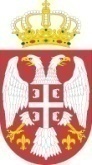 Општинска управаОДЕЉЕЊЕ ЗА ИНСПЕКЦИЈСКЕ ПОСЛОВЕ           Инспекција за заштиту животне средине           Број:501- 17/20-03/6           Датум :22.02.2021.године           ПЕТРОВАЦ НА МЛАВИ	На основу члана 44.Закона о инспекцијском надзору („Сл.гласник РС“,бр.36/15, 95/18) општински инспектор за заштиту животне средине Општинске управе Петровац на Млави дајеГОДИШЊИ ИЗВЕШТАЈ О РАДУ ИНСПЕКТОРА ЗА ЗАШТИТУ ЖИВОТНЕ СРЕДИНЕ ЗА 2020. ГОДИНУ Надлежност инспектора за заштиту животне срединеИнспекцијски надзор у области заштите животне средине општинска  инспекција за заштиту животне средине  обавља као поверени посао који се односи на примену ме ра прописаних следећим законима као и продзаконским актима донетих на основу ис-тих:-Законом о заштити животне средине,.	-Законом о процени утицаја на животну средину,	-Законом о управљању отпадом	-Законом о заштити природе 	-Законом о заштити ваздуха	-Законом о заштити од буке у животној средини	-Законом о заштити од нејонизујућих зрачења 	-Законом о хемикалијама;системско-кровног закона инспекцијског надзора као и општих Закона:	-Закон о инспекцијском надзору	-Закон о општем управном поступку	-Закон о прекршајима	-Закон о локалној самоуправи	-Уредбе и правилници донети по основу посебних закона од стране ресорног Ми-нистарства,	-Одлука о акустичном зонирању и мерама заштите од буке у животној средини Општине Петровац на Млави 	-Одлука о заштити споменика природе „Два стабла храста лужњака“	-Одлука о заштити споменика природе „Сладун у Кладурову“Показатељи делотворности 1. Број спречених или битно умањених вероватних настанака штетних последица по законом заштићена добра, права и интересе (превентивно деловање инспек -ције);Како једно од средстава остварења циља инспекцијског надзора представља и превентивно деловање што подразумева тачно и правовремено информисање грађа-на,пружање стручне и саветодавне подршке и помоћи физичким лицима,предузетни-цима и правним лицима,објављивање важећих прописа,давање предлога,покретање иницијатива,упућивање дописа са препорукама и слично,а чиме се подстиче правил-ност,исправност,уредност,безбедност и редовност у испуњавању обавеза,инспекција за заштиту животне средине је у току 2020. године на порталу www.petrovacnamlavi.rs/ инспекција/инспекција за заштиту животне средине објавила контролне листе као и про писе по којима поступа те табелу надлежности по областима.Такође,на сајту је постав-љен план инспекцијског надзора.2. Обавештавање јавности, пружање стручне и саветодавне подршке надзираним субјектима или лицима која остварују одређена права у надзираним субјектима или у вези са надзираним субјектима, укључујући издавање аката о примени про-писа и службене саветодавне посете, превентивни инспекцијски надзори и друге активности усмерене ка подстицању и подржавању законитости и безбедности пословања и поступања и спречавању настанка штетних последица по законом и другим прописом заштићена добра, права и интересе, са подацима о броју и обли цима ових активности и кругу лица обухваћених тим активностима;Инспектор за заштиту животне средине континуирано је пружао стручну помоћ у вршењу поверених послова у области инспекцијског надзора и заинтересованим лици-ма и надзираним субјектима давао стручна објашњења,укључујући обавештавање суб- јеката инспекцијског надзора у вези са обавезама из прописа и указивао субјекту на мо гуће забрањене,односно штетне последице његовог понашања, а све у циљу остваре-ња законитог рада(у складу са законом о инспекцијском надзору) оператера.	Током извештајног периода извршено је преко 200 превентивних надзора и 96 ванредних инспекцијских надзора  везаних за заштиту здравља у борби са вирусом COVID 19 што je у већем делу године и чинило једину активност инспектора за заштиту животне средине (период 16.03-01.06.као и 01.07-31.12.2020.године).3. Ниво усклађености пословања и поступања надзираних субјеката са законом и другим прописима, који се мери помоћу контролних листи;У поступку редовног инспекцијског надзора, инспектор, поступајући у границама предмета инспекцијског надзора из налога за инспекцијски надзор, предузима оне про-вере и друге радње које су садржане у контролној листи.Током вршења инспекцијског надзора није утврђено ни у једном случају да постоји ризик ван контролне листе који је висок или критичан те инспектор није покретао ванредни инспекцијски надзор. У поступку контроле утврђено је да је ниво усклађености поступања са прописи ма, а који се мери контролним листама задовољавајући..Редовни инспекцијски надзори вршени су са издатим налозима за инспекцијски надзор,а надзирани субјекти су уредно обавештавани на прописан начин и у предвиђе-ним роковима о планираним надзорима.Надзори су вршени према објављеним  конт-ролним листама Министарства за заштиту животне средине.4.  Број откривених и отклоњених или битно умањених насталих штетних  последица по законом заштићена добра, права и интересе (корективно деловање инспекције);	На основу утврђеног чињеничног стања током инспекцијских надзора и притом уо чених неправилности сачињен је 1 записник којим су наложене 2 мере ради отклањања уочених недостатака које су извршене у датом року.Није било примедби на записнике сачињене при вршењу инспекцијског надзора од стране надзираних субјеката које би утицале на измене изречених мера.5. Број утврђених нерегистрованих субјеката и мере спроведене према њима;Приликом вршења ванредног инспекцијског надзора у 2020.години није откривен ни један нерегистровани субјекат .6. Мере предузете ради уједначавања праксе инспекцијског надзора и њихово дејствоУ складу са Законом о инспекцијском надзору, у циљу уједначавања рада инспек тора за заштиту животне средине у надзорима су коришћене контролне листе, које се налазе на сајту Општине Петровац на Млави и Министарству заштите животне средине и доступне су свим оператерима за потребе самоконтроле.Контролне листе је инспек тор користио и за припрему ванредних надзора ради ефикаснијег и свеобухватнијег вр-шења надзора.Инспектор за заштиту животне средине се редовно консултује са колега ма из других јединица локалне самоуправе,као и из Министарства у циљу размене ис-кустава и уједначавању праксе.7. Остварење плана и ваљаност планираних инспекцијских надзораУ складу са одредбама  члана 10. Закона о инспекцијском надзору, инспекција за заштиту животне средине  донела је  предлог Годишњег  плана инспекцијског надзора за 2020. годину,на који је Сектор за надзор и предострожност у  животној средини, Ми-нистарства  заштите животне средине дао позитивно мишљење(бр:353-03-2636/2019-07 од 20.12.2019. године).У поступку надзора над применом свих законских и подзаконских норми из облас ти заштите животне средине, а у складу са овлашћењима, укупно је обрађено  25  пред мета (8 вануправних предмета) од чега је по службеној дужности извршено 14  редов-них и 3 ванредна надзора по захтеву странке,200 превентивних , сачињено је 17 запис-ника, сачињен 1 записник  о налагању мера и отклањању недостатака,1 извештај о испуњености услова,34 обавештења,23 дописа и 2 службене белешке. У поступку надзора,извршено је 5 инспекцијска надзора над применом  и спрово-ђењем Закона о управљању отпадом,2 из области заштите ваздуха,1 инспекцијски над-зор над применом мера заштите од буке у граду,у стамбеним,занатским, трговинским и комуналним објектима.Такође,примљен је 1 захтев за обнављање лиценце за обавља-ње енергетске делатности за објекте у којима се врши трговина на мало моторним гори вима те је по извршеном инспекцијском надзору сачињен позитиван извештај за 1 обје-кат.Однос редовног и ванредног надзора 67,47,%:32,53%. Инспектор је  у извештајној години остварио План инспекцијског надзора за 2020. годину са 51,85%.Разлог за неизвршење планираних активности  у  потпуности лежи у чињеници да је инспектор за заштиту живоне средине током највећег дела извештајног периода радио у ванредним околностима  по налогу предпостављених  обављајући  послове превентивних контрола и ванредних инспекцијских надзора у вези примене мера у борби са вирусом COVID-19,те је извршено 200 превентивних надзора и 96 ван-редних инспекцијских надзора.8. Координација инспекцијског надзора У поступцима редовних или ванредних инспекцијских надзора инспекција за заш-титу животне средине  прослеђивала је другим инспекцијама записнике о утврђеном чи њеничном стању,а чији предмет контроле није у њеној надлежности у складу са чл. 30. Закона о инспекцијском надзору (санитарној инспекцији).За поверене послове остваре-на је континуирана координација са републичким инспекторима за заштиту животне сре дине,а током 2020.године није било заједничких инспекијских надзора.9. Материјални, технички и кадровски ресурси које је инспекција користила у вршењу инспекцијског надзора и мере предузете у циљу делотворне употребе ресурса инспекције и резултати предузетих мера:	Правилником о организацији и систематизацији радних места  у Општинској упра ви,општинском правобранилаштву,стручним службама и посебним организацијама Оп-штине Петровац на Млави у оквиру Одељења за инспекцијске послове предвиђено је да инспекцијски надзор у области заштите животне средине обавља један инспектор са високом стручном спремом (мастер другог степена) који је истовремено и комунални ин спектор.	Као члан инспектор је учествовао у раду комисије за процену штете на грађевинс ким објектима,члан Комисије за категоризацију угоститељских објеката и еко-повереник општине. У поступцима инспекцијског надзора инспектор је на располагању имао:возило (које користе сви инспектори укупно 8 као и други органи општинске управе),лаптоп са приступом интернету у кацеларији,штампач,фото-апарат и мобилни телефон. 10. Придржавање рокова за  поступање Узимајући у обзир да је Законом о инспекцијском надзору прописана хитност ме-ра уколико се процени и утврди висок и критичан ризик по животну средину, односно када то захтевају разлози спречавања или отклањања непосредне опасности, инспек-тор је одмах предузимао мере. Управне радње и мере предузимане су и доношене у законским роковима, што ће се и у будуће наставити. Инспектор за заштиту животне средине, спроводећи одредбе закона  из области заштите животне средине, у току инспекцијског надзора о сваком извршеном прегледу и радњама  саставио је  записник и  један примерак доставио надзираном субјекту који  нису имали примедбе ни на један записник састављен у 2020. години од стране ове инс пекције.11.Законитост управних аката донетих у инспекцијском надзор На решење и закључке инспекције за заштиту животне средине није изјављена  ниједна жалба другостепеном органу-надлежном Министарству за послове заштите жи вотне средине.12.Поступање у решавању приговора и  притужби на рад инспекцијеТоком 2020.године није било притужби на рад општинског инспектора.13.  Обука запослених и други видови стручног усавршавањаинспектораИнспектор за заштиту животне средине похађао је специјализоване обуке за при-мену прописа које спроводи као и обуке за примену истих.1-29.10.2020.године- Интерна обука примене Хермес програма-обука у организа-цији локале самоуправе 	2-09.11.2020.године- Имплементација европског законодавства у области емиси је испарљивих органских једињења- вебинер у организацији Министарства заштите жи вот не средине,еVoc Serbia и Краљевске  амбасаде Норвешке	3-18.11.2020године-Надзор над применом мера зашиту становништва од зараз-них болести-вебинер у организацији Националне академије за јавну управу	4-03-04.12.2020.године-Регионална конференција о решавањима проблема зага ђења ваздуха на Балкану-вебинер у организацији СКГО,RES фондације,UNEPa и HEALa 	5-10.12.2020.године-Укључивање јавности у процесе доношења одлука кроз фор мирање зелених савета –вебинер у организацији СКГО и Владе Шведске14.  Иницијативе за измене и допуне закона и других прописа	Инспектор за заштиту животне средине током 2020.години није  покретао  иници-јативу за измене и допуне закона и других прописа,али је активно учествовао на семи-нарима и обукама. 15. Информациони системУ општинској управи Петровац на Млави електронска писарница није у функцији нити управа располаже информационим системом.           За потребе праћења стања у одређеној области и потребе праћења рада, инс-пектор уредно води интерну евиденцију података о инспекцијском надзору преко рефе-рентске свеске.		16.Стање у области извршавања поверених послова инспекцијског надзора17. Исходи поступања правосудних органа по захтевима инспекције Како је ова инспекција,сходно ванредним околностима,посебан акценат ставља-ла на превентивне инспекцијске контроле у области заштите становништва од заразних болести,у делокругу рада поверених послова заштите животне средине активности су биле усмерене ка подстицању и подржавању законитости и безбедности пословања надзираних субјеката.У  2020. години није било основа за подношење захтева за покретање прекршај них поступака и других казнених пријава.                                                                         Инспектор за заштиту животне средине							______________________________								Лидија Савић,дипл.инг.                   